                 [ а р а р                                        р е ш е н и ЕОб исполнении бюджета сельского поселения Урнякский сельсовет муниципального района Чекмагушевский район Республики Башкортостан за 2021 год          Руководствуясь ст. 35 Федерального Закона "Об общих принципах организации местного самоуправления в Российской Федерации", ст.264.5 Бюджетного кодекса Российской Федерации, Совет сельского поселения  Урнякский сельсовет муниципального района Чекмагушевский район Республики Башкортостан  РЕШИЛ:  1.    Утвердить   отчет   об   исполнении бюджета  сельского поселения  Урнякский   сельсовет   муниципального    района   Чекмагушевский   район Республики Башкортостан за 2021 год по доходам в сумме 11 999 776,81 рублей и по расходам в сумме   12 204 028,91  рублей,   с   превышением    расходов над доходами   в  сумме 204 252,10 рубля со следующими показателями :   1) по доходам бюджета сельского поселения  Урнякский сельсовет муниципального района за 2021 год по кодам классификации доходов бюджета  согласно приложению 1 к настоящему решению;   2) по расходам бюджета сельского поселения  Урнякский сельсовет муниципального  район Республики Башкортостан за 2021 год по ведомственной структуре расходов согласно приложению 2 к настоящему решению;   3) по расходам бюджета сельского поселения  Урнякский сельсовет муниципального  район Республики Башкортостан за 2021 год  по разделам и  подразделам классификации расходов бюджетов согласно приложению 3 к настоящему решению;   4) по источникам финансирования дефицита  бюджета сельского поселения  Урнякский сельсовет муниципального  район Республики Башкортостан за 2021 год по кодам классификации источников финансирования дефицитов бюджетов согласно приложению 4 к настоящему решению.Глава сельского поселения                                                   Р.Д.Зайнетдиновас. Урняк25 мая 2022 г.№118БАШ[ОРТОСТАН  РЕСПУБЛИКА]ЫСА[МА{ОШ  РАЙОНЫ муниципаль районЫНЫ@  }РН^к  АУЫЛ СОВЕТЫ АУЫЛ  БИЛ^м^]Е СОВЕТЫ 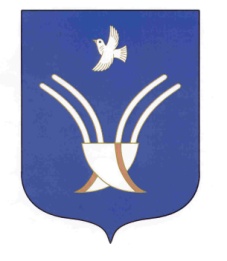 Совет сельского поселенияУрнякский сельсоветмуниципального района Чекмагушевский район Республики Башкортостан